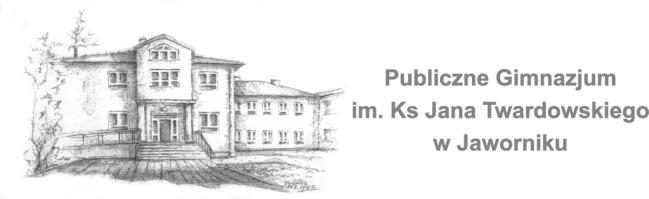 PROTOKÓŁ PRZEBIEGU II GMINNEGO KONKURSU BIBLIOTECZNEGO W ŚWIECIE KSIĄŻEKDLA UCZNIÓW SZKÓŁ PODSTAWOWYCH pod hasłem W KRĘGU MITÓWOrganizatorem II Gminnego Konkursu Bibliotecznego W świecie książek pod hasłem 
W kręgu mitów jest Szkoła Podstawowa w Jaworniku. Konkurs odbywa się pod patronatem Burmistrza Miasta i Gminy Myślenice Jarosława Szlachetki. Konkurs adresowany był do uczniów szkół podstawowych z terenu Miasta i Gminy Myślenice. Na  Konkurs wpłynęło łącznie 65 prac z 17 szkół podstawowych. Prace konkursowe zostały zakodowane. Powołana Komisja Konkursowa w dniu 26 kwietnia 2022 roku dokonała oceny prac według kryteriów określonych w regulaminie.Po ocenie nadesłanych prac konkursowych Komisja w składzie:Krystyna Łętocha Kierownik Biblioteki Pedagogicznej w Myślenicach		Agnieszka Kazanecka-Bylica Dyrektor Miejskiej Biblioteki Publicznej w Myślenicach Bogusław Kuźmiński									przyznała:LAUREACI  KONKURSU  KATEGORIA SZKOŁY PODSTAWOWE KLASY 1-3 
I miejsce:        Nina Szczerbaniuk, Szkoła Podstawowa nr 1 im. Juliusza Słowackiego w Myślenicach	II miejsce:	 Maksymilian Fornalik, Szkoła Podstawowa im. Św. Stanisława Kostki w 				Krzyszkowicach,			Lucyna Ulman, Szkoła Podstawowa  im. VI Pomorskiej Dywizji Powietrzno-			Desantowej w TrzemeśniIII miejsce:	 Jakub Stawiarski, ZPO Szkoła Podstawowa im. T. Kościuszki w Głogoczowie,			Sebastian Kurek-Oliwa, ZPO w Jasienicy Szkoła Podstawowa im. prof. Karoliny 			Lanckorońskiej w JasienicyWyróżnienie: Hanna Balawender, Szkoła Podstawowa im. ks. J. Twardowskiego w JawornikuLAUREACI  KONKURSU KATEGORIA SZKOŁY PODSTAWOWE KLASY 4-6I miejsce:	Julia Bierówka, Szkoła Podstawowa Nr 2 im. Bohaterów Westerplatte w MyślenicachII miejsce:	Maria Chodnik, Szkoła Podstawowa  im. VI Pomorskiej Dywizji Powietrzno-			Desantowej w Trzemeśni 			Marta Kwiatkowska, Szkoła Podstawowa nr 4  im. św. Jadwigi Królowej w 			MyślenicachIII miejsce:	Nina Ceranowicz, Szkoła Podstawowa Nr 2 im. Bohaterów Westerplatte w  Myślenicach			Szymon Olszewski, Szkoła Podstawowa im. Króla Kazimierza III Wielkiego w ZasaniWyróżnienie: Maja Cybura, Szkoła Podstawowa nr 3 im. Jana Pawła II w Myślenicach,
		Aleksandra Sikora, Szkoła Podstawowa im. Króla Kazimierza III Wielkiego w ZasaniLAUREACI KONKURSU KATEGORIA SZKOŁY PODSTAWOWE KLASY 7-8I miejsce:	 Jakub Bała, Szkoła Podstawowa im. J. Dunin-Brzezińskiego w DroginiII miejsce:	Wojciech Soból, Szkoła Podstawowa nr 4 im. św. Jadwigi Królowej w Myślenicach
III miejsce:	Emilia Skóra, Szkoła Podstawowa im. prof. K. Lanckorońskiej w JasienicyWyróżnienie: Amelia Górecka, Szkoła Podstawowa im. Ks. Kard. Adama Stefana Sapiehy w BysinieRozdanie nagród dla laureatów i finalistów Konkursu odbędzie się 11 maja 2022 r. o godzinie 10.00 
w Szkole Podstawowej w JawornikuCZŁONKOWIE KOMISJImgr Krystyna Łętocha 				
mgr Agnieszka Kazanecka-Bylica		
mgr Bogusław Kuźmiński				ORGANIZATOR   						mgr Renata MarzecDYREKTOR SZKOŁY PODSTAWOWEJ 
 W JAWORNIKU